応需薬局リスト掲載申込書　広島県薬剤師会では、院外処方せん応需薬局リストを作成致し、県薬ﾎｰﾑﾍﾟｰｼﾞ http://www.hiroyaku.or.jp/ に掲載し、医療機関の院外処方せんＦＡＸ送信窓口へ配置しています。　応需薬局リストへの記載を希望する場合は、別紙様式にて、薬局周辺の地図をご記入いただき（方位記号を必ずご記入下さい）、麻薬小売業者免許証の写しを添付して、所属の地域薬剤師会にご提出くださいますよう、お願いいたします。　　　　　　　　　　　　　　　　　　　　　　　　　　　　令和　　年　　月　　日　　　　　　　　薬剤師会【薬局情報】この申込書原本を各院外処方せんＦＡＸ送信窓口にＦＡＸ連絡しますので、文字を大きく、わかりやすく、ご記入ください。　　　　　　　　　　　　　　　　　　　　※駐車場の台数は、スーパーマーケット等と共有の場合、「共有」とご記入ください。　　無い場合は、空欄で結構です。【応需薬局個別地図】　＊バス停、公共施設等、わかりやすく、目印になるものをご記入ください。　　また、東西南北がわかるように、方位記号を必ず記載してください。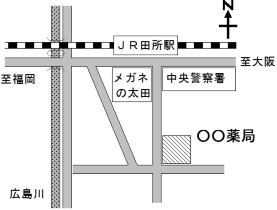 （ふりがな）薬局名〒・所在地〒〒〒開設者名電話番号ＦＡＸ番号営業時間（記載例）月～金　9:00～18:00・土9:00～13:00月～金　9:00～18:00・土9:00～13:00月～金　9:00～18:00・土9:00～13:00休　　　日（記載例）日曜・祝祭日日曜・祝祭日日曜・祝祭日駐車場台台台開局年月日令和　　年　　月　　日令和　　年　　月　　日令和　　年　　月　　日